Rotterdamse voetbalvereniging SDV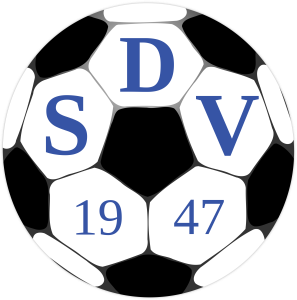 				           Kralingse Zoom 100				           3063 NC RotterdamTel: 010-2429000PostadresLouis Couperusplaats 261                                                                    2902XG Capelle a/d IJssel	Agenda Algemene leden vergadering 13-06-2018.OpeningIngekomen stukkenNotulen vorige vergaderingJaaroverzicht Secretaris 2017-2018Overzicht Zaal 2017-2018Financieel jaarverslag penningmeesterVerslag KascommissieVaststellen contributieVerkiezing Dagelijks bestuurVoorzitter          Aftredend en verkiesbaar Martin VeenstraPenningmeester Aftredend en verkiesbaar Guus RoelsSecretaris          Aftredend en verkiesbaar Aad Roos    10.Vrijwilligers SDV    11.Rondvraag    12.Sluiting